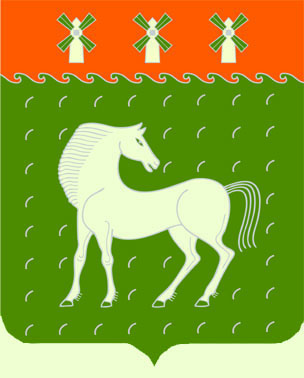   Башкортостан РеспубликаһыДəүлəкəн   районымуниципаль районының Ивановка ауыл Советыауыл билəмəһеСоветы453411, Дəүлəкəн районы, Ивановка а.., Гаршин ур., 79Советсельского поселения Ивановский сельсоветмуниципального районаДавлекановский районРеспублики Башкортостан                453411, Давлекановский район, с.Ивановка,                     ул.Гаршина,79     КАРАР                                                  №46                          РЕШЕНИЕ  «09» декабрь 2022 й                                                        «09» декабря  2022 года«О внесении изменений и дополнений в Положение о порядке проведения публичных слушаний (общественных обсуждений) в сфере градостроительной деятельности на территории  сельского поселения  Ивановский сельсовет муниципального района Давлекановский район Республики Башкортостан»Рассмотрев протест прокурора Давлекановского района, руководствуясь главой 7 Федерального закона от 06.10.2003 N 131-ФЗ «Об общих принципах организации местного самоуправления в Российской Федерации», Совет сельского поселения Ивановский сельсовет муниципального района Давлекановский район Республики Башкортостан, р е ш и л:Внести изменение в Положение о порядке проведения публичных слушаний (общественных обсуждений) в сфере градостроительной деятельности на территории  сельского поселения  Ивановский сельсовет муниципального района Давлекановский район Республики Башкортостан, утвержденное решением Совета сельского поселения Ивановский сельсовет муниципального района Давлекановский район от 23.11.2018 г. № 43(далее -  Положение),  абзац 2 части 3 Положения  дополнить абзацем следующего содержания:«В случае подготовки изменений в генеральный план поселения, применительно к территории одного или нескольких населенных пунктов, их частей общественные обсуждения или публичные слушания проводятся в границах территории, в отношении которой принято решение о подготовке предложений о внесении в генеральный план изменений. В этом случае срок проведения общественных обсуждений или публичных слушаний не может быть более чем один месяц».2.Контроль за исполнением настоящего решения возложить на постоянную комиссию по бюджету, налогам, вопросам муниципальной собственности (председатель  Т.М.Салова).3.Настоящее решение подлежит обнародованию в установленном порядке и размещению на официальном сайте Совета муниципального района Давлекановский район Республики Башкортостан в сети Интернет (раздел «Поселения муниципального района).Зам.председателя Совета сельского поселения                                                          Т.М.Салова